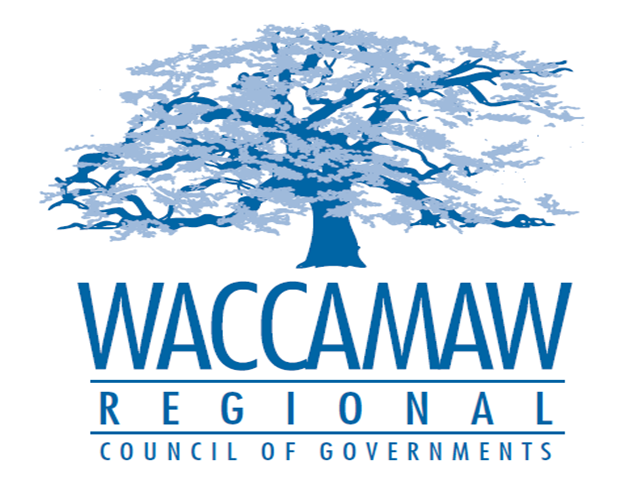  BOARD OF DIRECTORS’ MEETINGMonday, December 11, 2017 - 7:00 PM1230 Highmarket Street, Georgetown, South Carolina 29440Call to Order……………………………………………………………………………....Randal Wallace,   					  		                                                              Chairman    InvocationIntroduction of GuestsDetermination QuorumApproval of the November 13, 2017 MinutesFinance Report ………………..…………………………………………….………..…Arnold Johnson,										           Finance DirectorRebuilding Our Roads………………………………………………...……………Randall Young, P.E., 							                    Chief Engineer for Project Delivery         Executive Director’s Report………………………………………….……………………..Sarah Smith,									                     Executive DirectorNext Meeting: January 8, 2018Other Business Adjournment